B     TÝDENNÍ PLÁN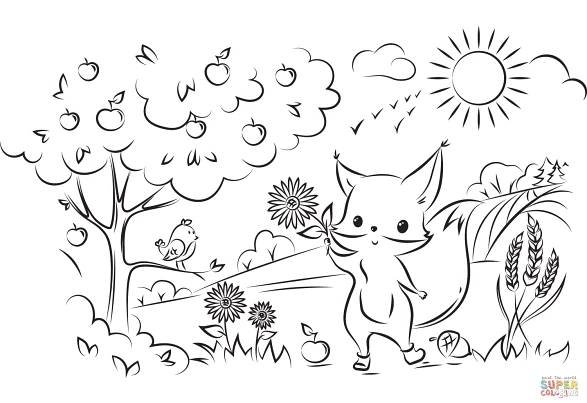 35. týden	(2. 5. – 6. 5. 2022) JMÉNO: ………………………………………CO SE BUDEME UČIT?JAK SE MI DAŘÍ?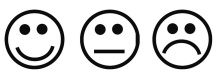 JAK VIDÍM SVÉ DÍTĚ? ČTENÍSlabikář str. 76, 79–81Pracovní sešit str. 46- Sluchová analýza a syntéza  slov- Dělení slov na slabiky- Opakování písmenČtení slabik, slov a větPřečtu slova a věty, ve kterých jsou písmena, která jsme se učili (tiskací i psací).Rozumím přečtenému textu.PSANÍPísanka 4 str. 10–12- Rozvoj jemné motoriky- Správný úchop a sezení- Psací písmeno F- Opis, přepis a diktát slov a  větUmím opsat a zkontrolovat slova a věty s probranými písmeny.Umím přepsat a zkontrolovat slova a věty s probranými písmeny.Zvládám diktát slov a vět.MATEMATIKAMatematika 2. díl str.36–38- Počítáme do 20- Sčítání a odčítání do 20- Peníze- Neposedové- Součet tří číselUmím sčítat a odčítat do dvaceti.Umím zaznamenat mince do tabulky.PRVOUKAPrvouka str. 62–65MláďataDomácí mazlíčciUmím pojmenovat jednotlivé členy zvířecí rodiny.CHOVÁNÍVím, jak se chovat na výletě.V autobusu používám půlmetrový hlas, řídím se pokyny dospělých.